APPLIES TO:SUSE LINUX 11 SP3 INSTALLATION SUMMARYThis article explains SuSE Linux 11 SP3 Installation in VMwareAUTHOR: K.VENKATA RAMU. COMPANY:Willsys Infosystems Pvt. Ltd.,CREATED ON:11th SEPTEMBER 2017.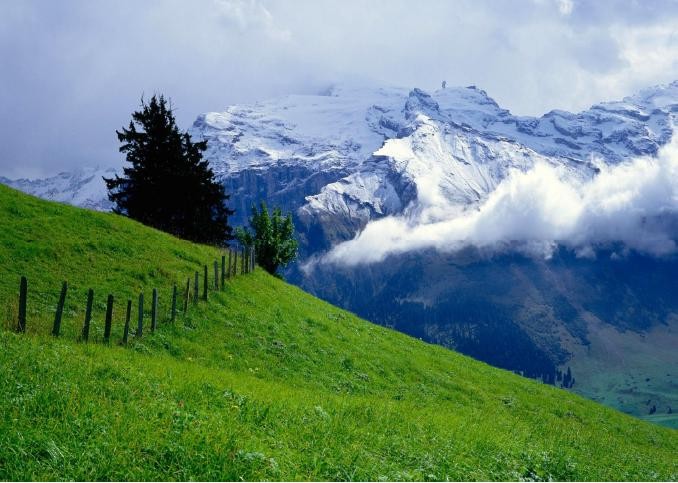 STEP 1:Open VMware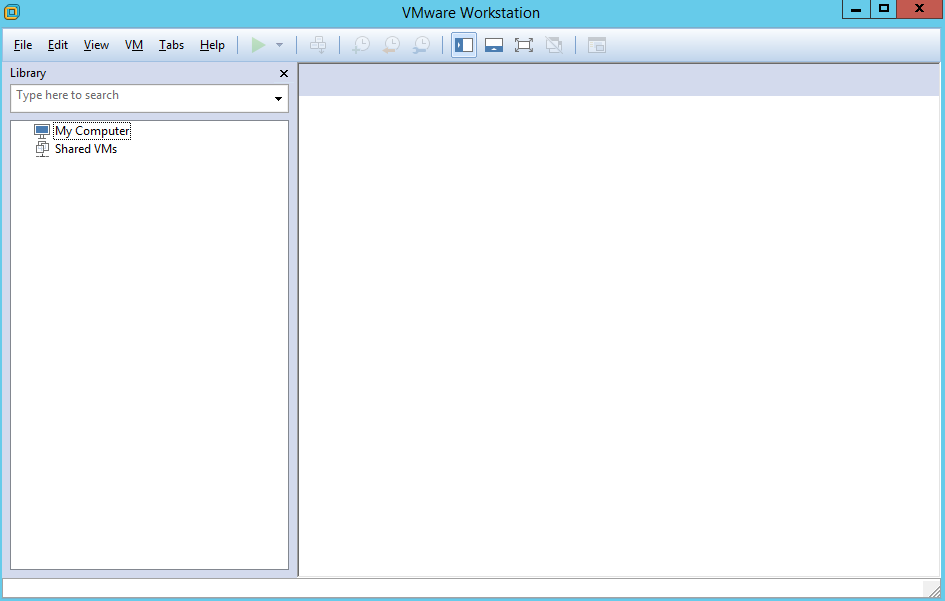 STEP 2: Click -->File -->New Virtual Machine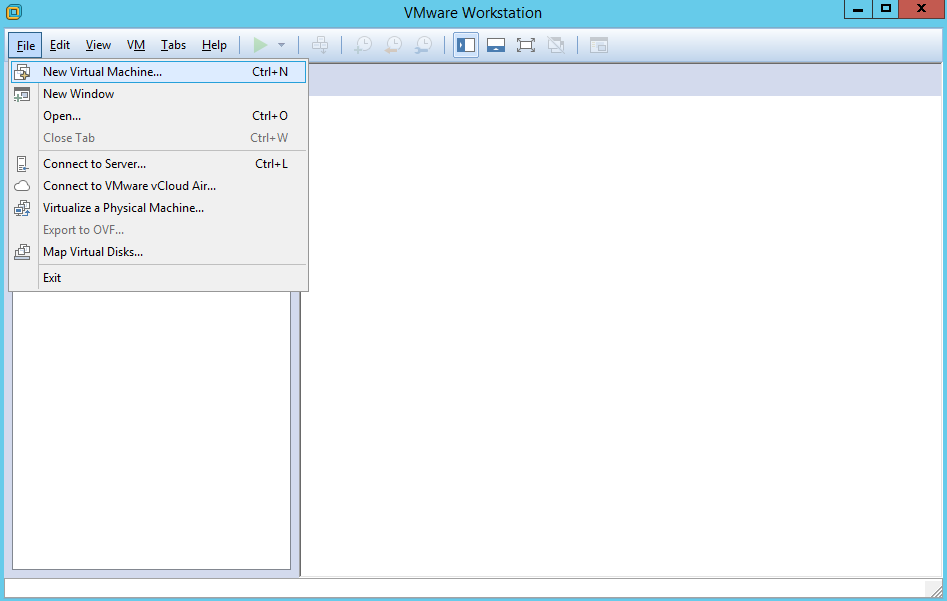 STEP 3: Select Type Of Installation  -->Typical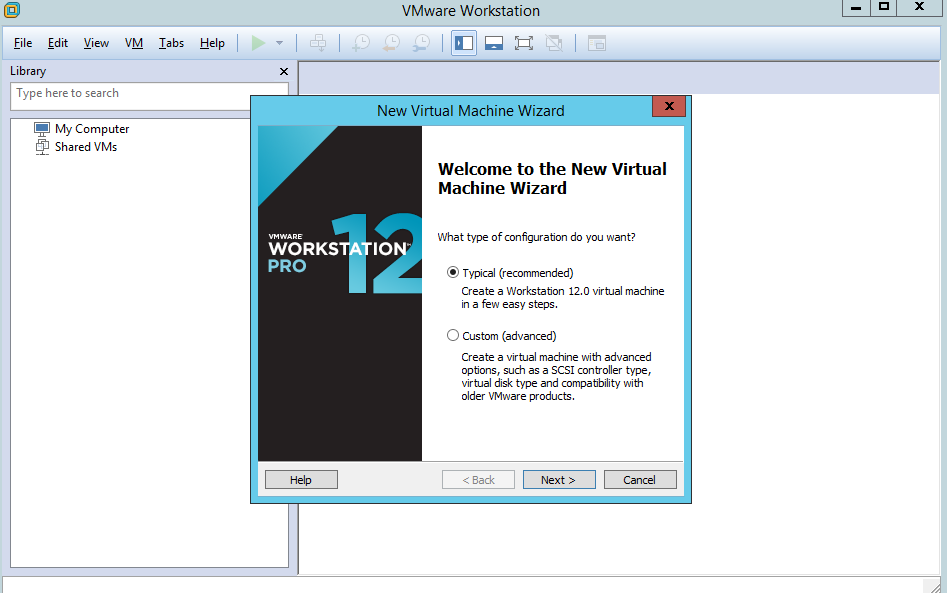 STEP 4:Select ISO file In Physical System -->Browse -->Select ISO file -->click Next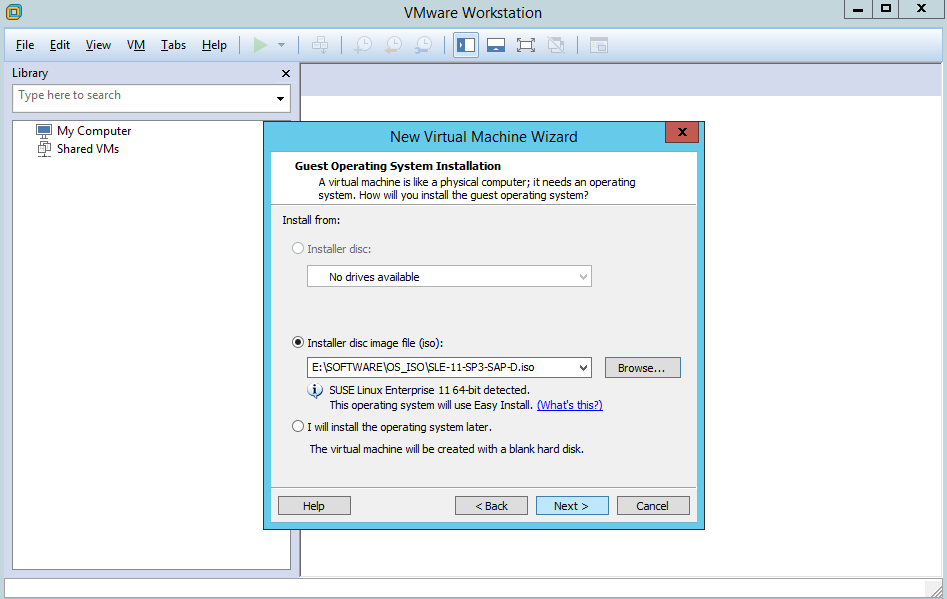 STEP 5:Create UserName And Password .This Password For Both USer And Root Account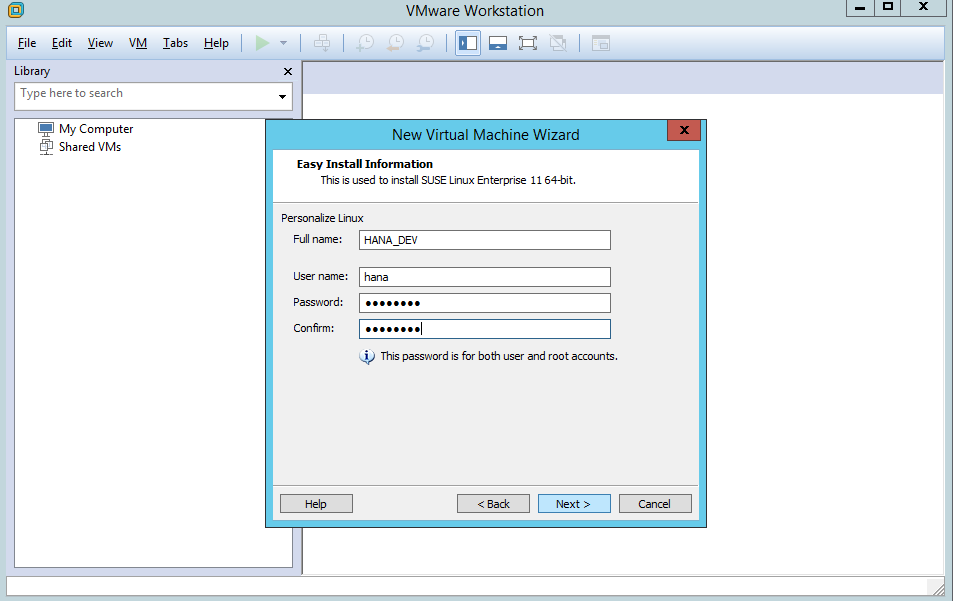 STEP 6:Click   -->Next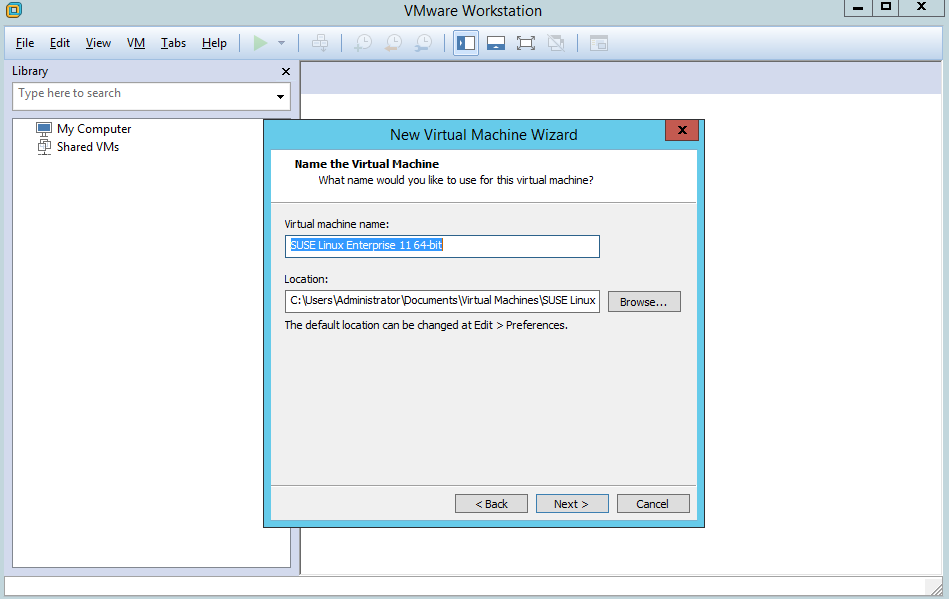 STEP 7: specific virtual machine Disk Size based on requirements.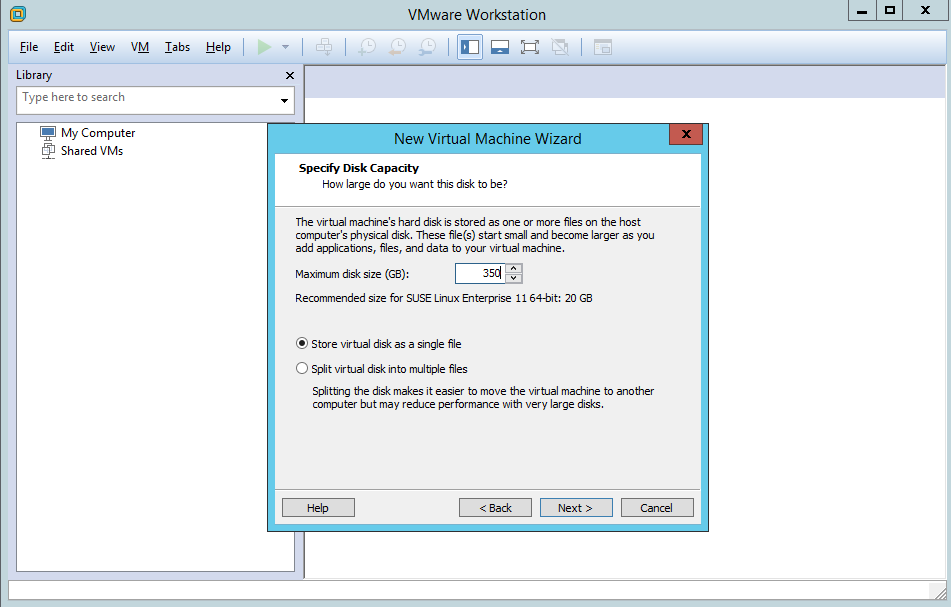 STEP 8:Click -->Customze Hardware ---> specific virtual machine RAMSize based on requirements.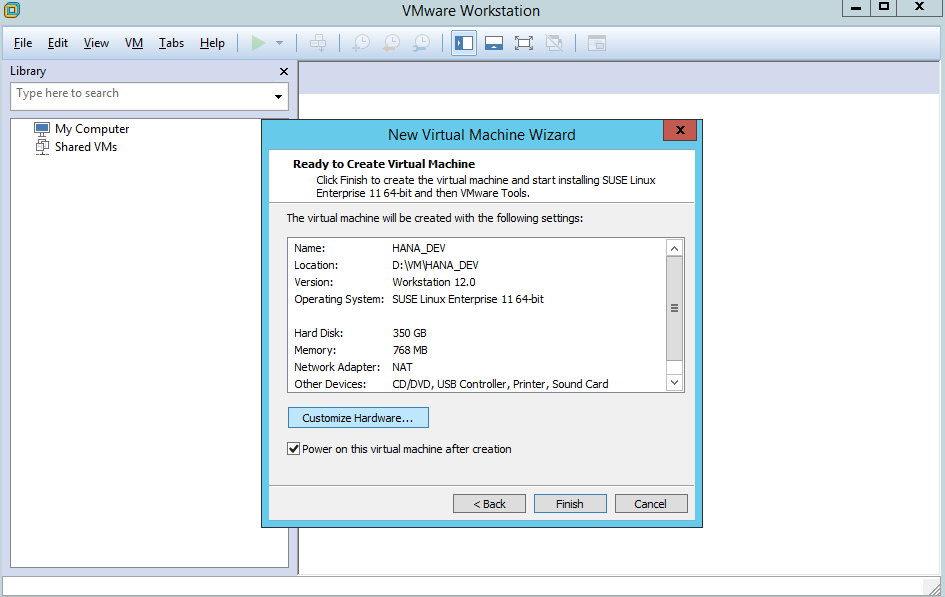 STEP 9:Cilck -->Finish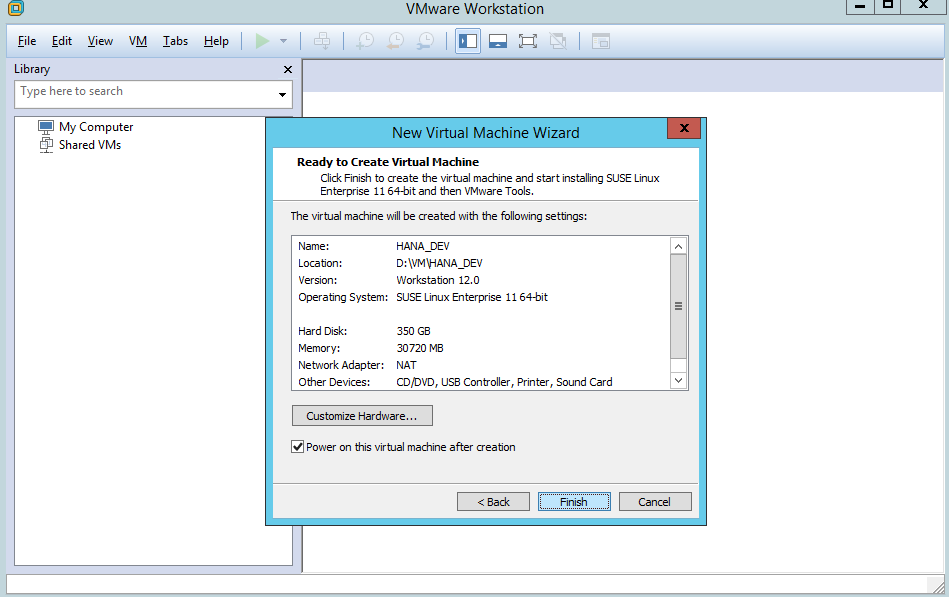 STEP 10:SuSe linux Installation Start  automatically.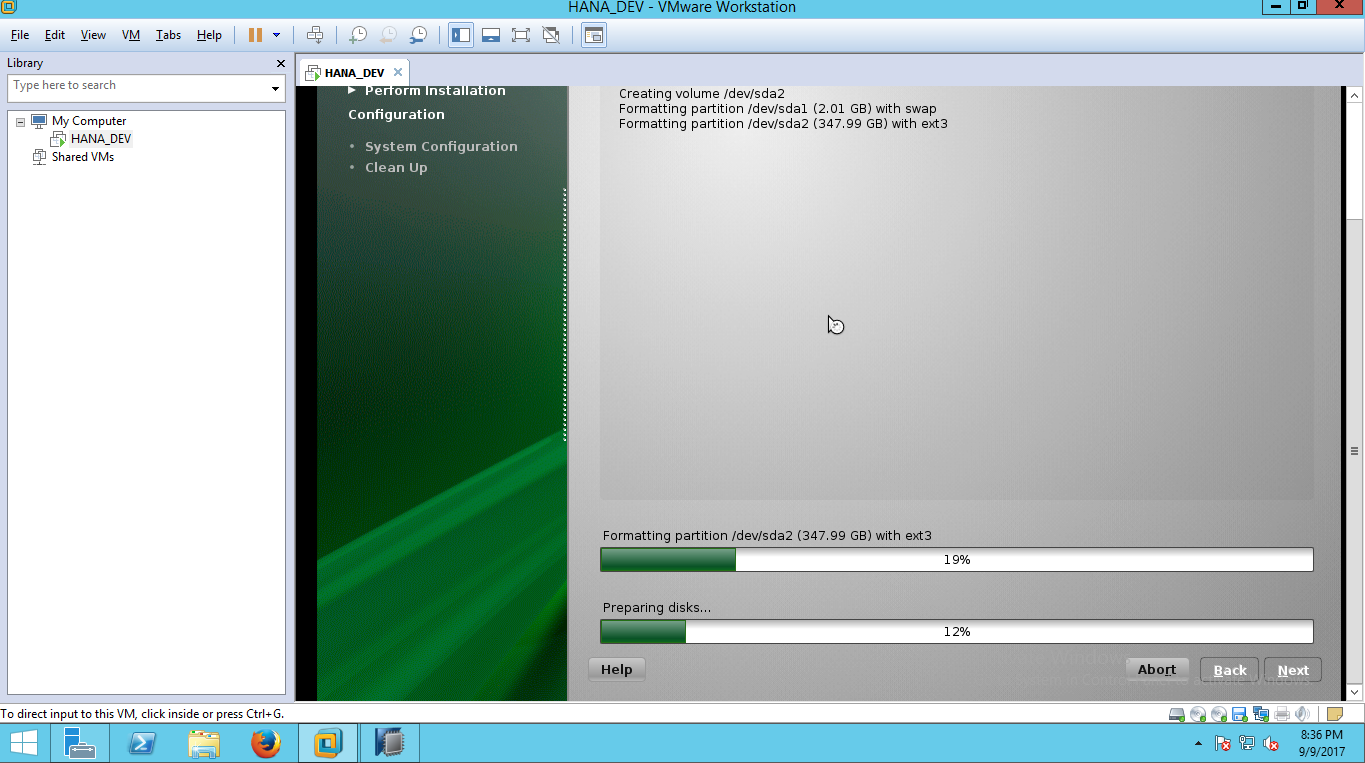 